.SIDE TOGETHER FORWARD HOLD, SIDE TOGETHER BACK HOLDBACK ROCK SIDE HOLD, BACK ROCK SIDE HOLDBEHIND SIDE CROSS HEEL HEEL, BEHIND TURN STEP HEEL HEELCHARLESTON STEPS TWICEREPEATHaley's Medely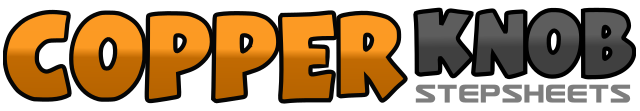 .......Count:32Wall:4Level:Beginner.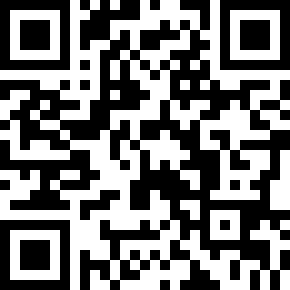 Choreographer:Audrey Watson (SCO)Audrey Watson (SCO)Audrey Watson (SCO)Audrey Watson (SCO)Audrey Watson (SCO).Music:Haley's Medley - The DeansHaley's Medley - The DeansHaley's Medley - The DeansHaley's Medley - The DeansHaley's Medley - The Deans........1-2Step right to right/side, step left next right3-4Step forward on right, hold for a beat5-6Step left to left/side, step right next left7-8Step back on left, hold for a beat1-2Rock right behind left, recover on left3-4Step right to right/side, hold for a beat5-6Rock left back behind right, recover on right7-8Step left to left/side, hold for a beat1&2Step right behind left, step left to left/side, cross right over left3-4Tap left heel diagonal forward twice5&6Step left behind right, step right ¼ turn right step forward on left7-8Tap right heel diagonal forward twice1-2Touch right toe forward, step back on right3-4Touch left toe back, step forward on left5-6Touch right toe forward, step back on right7-8Touch left toe back, step forward on left